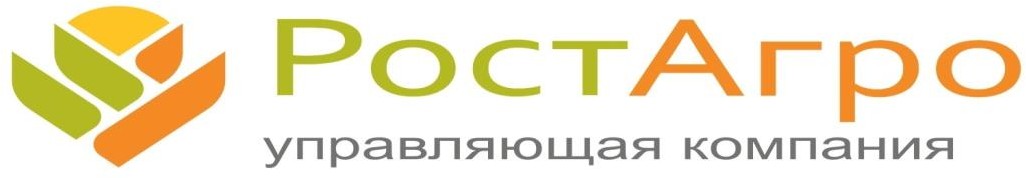 Общество с ограниченной ответственностью «Управляющая компания «РОСТАГРО» 440000, г. Пенза, ул. Революционная, стр. 71, помещение 1, этаж 2, тел.: +7 (8412) 99-77-10ОГРН 1110411002987, ИНН 0411156212, КПП 583601001О приглашении к участию в Конкурсе по выбору Поставщика                                                         Уважаемые партнеры!     Компания ООО «УК «РОСТАГРО» приглашает Вас принять участие  в закупке  по Замене ворот и дверей  в  зданиях расположенных по адресу: ООО «ТрастАгроНива-1» Пензенская область, Тамалинский район, с. Дуровка, Пензенская область, Бековский район, с. Ивановка, Пензенская область, Сердобский район, с. Кирово, Пензенская область, Каменский район, с. Александровка.ООО «ТрастАгро-Нива-2» Пензенская область , Лунинский раойн, с. Лесной Вьяс ООО «ТрастАгро-Нива-3» Пензенская область, Малосердобинский район, с. М.Сердоба.Таблица для заполнения:Стукалкина Е.В.+7 (8412) 99-77-10, доб.124      Приложение № 1   «Техническое задание на замену металлических дверей  и заделку оконных проёмов мастерская №1 ООО «ТАН-1»  Пензенская область, Тамалинский р-н, с Дуровка, пер Полевой, д 1.«Техническое задание на замену  ворот мастерская №1 ООО «ТАН-1»  Пензенская область, Тамалинский р-н, с Дуровка, пер Полевой, д 1.Техническое задание на замену  ворот здания Мастерской №1 ООО «ТАН-1»  . Пензенская область, Бековский р-н, с Ивановка, кадастровый номер земельного участка 58:03:1202001:17.Техническое задание на замену  ворот МТМ ООО «ТАН-1»  Пензенская область, Сердобский район, Кировский сельсовет.Техническое задание на замену металлических дверей МТМ ООО «ТАН-1»  Пензенская область, Сердобский район, Кировский сельсовет. «Техническое задание на замену металлических дверей мастерская №2 ООО «ТАН-1»  обл. Пензенская, р-н Каменский, с. Александровка, ул. Бухарская, дом 7.Техническое задание на замену  ворот мастерская №2 ООО «ТАН-1»  обл. Пензенская, р-н Каменский, с. Александровка, ул. Бухарская, дом 7.«Техническое задание на замену  ворот мастерская №1 ООО «ТАН-2»  Пензенская область, Лунинский р-н, с Лесной Вьяс, ул. Октябрьская.«Техническое задание на замену  ворот мастерская №1 ООО «ТАН-3»  Пензенская область, Малосердобинский р-н, с Малая Сердоба, ул Калинина, д 2А.«Техническое задание на замену  ворот мастерская №2 ООО «ТАН-3»  Пензенская область, Малосердобинский р-н, с Малая Сердоба, ул Калинина, д 2А.«Техническое задание на замену металлических дверей мастерская №2 ООО «ТАН-3»  Пензенская область, Малосердобинский р-н, с Малая Сердоба, ул Калинина, д 2А.«Техническое задание на замену металлических дверей мастерская №2 ООО «ТАН-3»  Пензенская область, Малосердобинский р-н, с Малая Сердоба, ул Калинина, д 2А.      Гарантийный обязательства: согласно гарантии производителя.      Данные поставщика обязательно к заполнению при подаче коммерческих предложений.По вопросам технического задания прошу обращаться к инженеру - строителю отдела капитального строительства, ремонта зданий и сооружений Сюлину Михаилу Викторовичу:  сот.  8-905-366-13-98Для участия в опросе просим Вас подтвердить свою заинтересованность и направить коммерческое предложение по запросу в срок до  12-00 , 13.06.2024 г. Запрос размещен на электронной площадке АО "Росэлторг.Бизнес", на сайте ГК РОСТАГРО https://gkrostagro.ru/ в разделе «Мы закупаем»Принимаем во внимание коммерческие предложения с (обязательно указать!):ценой, указанной с НДС/без НДС.условиями оплаты________________________________________________________________условиями доставка_______________________________________________________________сроками поставки________________________________________________________________Перечень документов для аккредитации контрагента   для юридических лиц (копии):Карточка партнера;УставСвидетельство о государственной регистрации юридического лица (ОГРН);Свидетельство о постановке на учет в налоговом органе (ИНН);Устав (со всеми изменениями и дополнениями);Протокол/Решение уполномоченного органа управления об избрании единоличного исполнительного органа;Приказ о вступлении в должность/ назначении единоличного исполнительного органа;Выписка из ЕГРЮЛДоверенность представителя (при подписании договора представителем на основании доверенности); 10. Паспорт руководителя;Приказ о назначении главного бухгалтера;Бухгалтерский баланс и отчет о прибылях и убытках за последний отчетный период с отметкой налогового органа;	Налоговая декларация по налогу на добавленную стоимость за последний отчетный период с отметкой налогового органа.для индивидуальных предпринимателей (копии):Карточка партнера;Свидетельство	о	государственной	регистрации	физического	лица	в	качестве	индивидуального предпринимателя (ЕГРИП);Свидетельство о постановке на учет в налоговом органе (ИНН)Паспорт;Доверенность представителя (при подписании договора представителем на основании доверенности);Справка (за подписью индивидуального предпринимателя и главного бухгалтера) о применяемой системе налогообложения.Исх. № б/нот «06» июня 2024 г.Руководителю организации№ лотаНаименование лотаПримечание1              Замена ворот и дверей  Замена ворот и дверей для подразделения ООО «УК «Ростагро»: - ООО «ТрастАгроНива-1» Пензенская область, Тамалинский район, с. Дуровка, Пензенская область, Бековский район, с. Ивановка, Пензенская область, Сердобский район, с. Кирово, Пензенская область, Каменский район, с. Александровка.ООО «ТрастАгро-Нива-2» Пензенская область , Лунинский раойн, с. Лесной Вьяс ООО «ТрастАгро-Нива-3» Пензенская область, Малосердобинский район, с. М.Сердобасогласно  ТЗ.Общие данныеОбщие данныеОбщие данныеАдрес места поставкимастерская №1 ООО «ТАН-1»  Пензенская область, Тамалинский р-н, с Дуровка, пер Полевой, д 1.Данные Подрядчика. Обязательно к заполнению при подаче коммерческих предложений!Замена  ворот мастерская №1 кадастровый номер здания58:27:0370101:251Замена металлических дверей и заделка оконных проёмовПлощадь 803.7 м2.Сроки производства работв течении 30 календарных дней после заключения договора и оплаты аванса.Гарантийные обязательства не менее 3 летТехнические и технологические данныеТехнические и технологические данныеТехнические и технологические данныеОбщие данныеОбщие данныеОбщие данныеАдрес места поставкиПензенская область, Тамалинский р-н, с Дуровка, пер Полевой, д 1Данные Подрядчика. Обязательно к заполнению при подаче коммерческих предложений!Замена  ворот мастерская №1 кадастровый номер здания58:27:0370101:251Замена воротПлощадь 803.7 м2.Сроки производства работв течении 60 календарных дней после заключения договора и оплаты аванса.Гарантийные обязательства не менее 3 лет                                               Технические и технологические данные                                               Технические и технологические данные                                               Технические и технологические данныеОбщие данныеОбщие данныеОбщие данныеАдрес места поставкиПензенская область, Бековский р-н, с. Ивановка.Данные Подрядчика. Обязательно к заполнению при подаче коммерческих предложений!Ремонт здания мастерской №1кадастровый номер земельного участка     58:03:1202001:17Замена воротПлощадь 600 м2.Сроки производства работв течении 60 календарных дней после заключения договора и оплаты аванса.Гарантийные обязательства не менее 3 летТехнические и технологические данныеТехнические и технологические данныеТехнические и технологические данныеОбщие данныеОбщие данныеОбщие данныеАдрес места поставкиПензенская область, Сердобский район, Кировский сельсовет.Данные Подрядчика. Обязательно к заполнению при подаче коммерческих предложений!Замена  ворот МТМ кадастровый номер земельного участка58:25:0060101:245Замена воротПлощадь МТМ1200 м2.Сроки производства работв течении 60 календарных дней после заключения договора и оплаты аванса.Гарантийные обязательстване менее 3 летТехнические и технологические данныеТехнические и технологические данныеТехнические и технологические данныеОбщие данныеОбщие данныеОбщие данныеАдрес места поставкиПензенская область, Сердобский район, Кировский сельсовет.Данные Подрядчика. Обязательно к заполнению при подаче коммерческих предложений!Ремонт здания МТМ кадастровый номер земельного участка58:25:0060101:245Замена металлических дверейПлощадь МТМ1200 м2.Сроки производства работв течении 30 календарных дней после заключения договора и оплаты аванса.Гарантийные обязательства не менее 3 летТехнические и технологические данныеТехнические и технологические данныеТехнические и технологические данныеОбщие данныеОбщие данныеОбщие данныеАдрес места поставкиобл. Пензенская, р-н Каменский, с. Александровка, ул. Бухарская, дом 7Данные Подрядчика. Обязательно к заполнению при подаче коммерческих предложений!Ремонт здания мастерская №2 кадастровый номер здания58:10:0620203:35Замена металлических дверейПлощадь МТМ932.2 м2.Сроки производства работв течении 30 календарных дней после заключения договора и оплаты аванса.Гарантийные обязательства не менее 3 летТехнические и технологические данныеТехнические и технологические данныеТехнические и технологические данныеОбщие данныеОбщие данныеОбщие данныеАдрес места поставкиобл. Пензенская, р-н Каменский, с. Александровка, ул. Бухарская, дом 7Данные Подрядчика. Обязательно к заполнению при подаче коммерческих предложений!Замена  ворот мастерская №2 кадастровый номер здания58:10:0620203:35Замена воротПлощадь МТМ932.2 м2.Сроки производства работв течении 60 календарных дней после заключения договора и оплаты аванса.Гарантийные обязательства не менее 3 летТехнические и технологические данныеТехнические и технологические данныеТехнические и технологические данныеОбщие данныеОбщие данныеОбщие данныеАдрес места поставкиПензенская область, Лунинский р-н, с Лесной Вьяс, ул. ОктябрьскаяДанные Подрядчика. Обязательно к заполнению при подаче коммерческих предложений!Замена  ворот мастерская №1 кадастровый номер здания58:16:0360201:345Замена воротПлощадь 566.9м2.Сроки производства работв течении 60 календарных дней после заключения договора и оплаты аванса.Гарантийные обязательства не менее 3 летТехнические и технологические данныеТехнические и технологические данныеТехнические и технологические данныеОбщие данныеОбщие данныеОбщие данныеАдрес места поставкиПензенская область, Малосердобинский р-н, с Малая Сердоба, ул Калинина, д 2АДанные Подрядчика. Обязательно к заполнению при подаче коммерческих предложений!Замена  ворот мастерская №1 кадастровый номер здания58:17:0320803:68Замена воротПлощадь здания583.8 кв.мСроки производства работв течении 60 календарных дней после заключения договора и оплаты аванса.Гарантийные обязательства не менее 3 летТехнические и технологические данныеТехнические и технологические данныеТехнические и технологические данныеОбщие данныеОбщие данныеОбщие данныеАдрес места поставкиООО «ТАН-3»  Пензенская область, Малосердобинский р-н, с Малая Сердоба, ул Калинина, д 2А.Данные Подрядчика. Обязательно к заполнению при подаче коммерческих предложений!Замена  ворот мастерская №2 кадастровый номер здания58:17:0320803:67Замена воротПлощадь здания	762.4 кв.мСроки производства работв течении 60 календарных дней после заключения договора и оплаты аванса.Гарантийные обязательства не менее 3 летТехнические и технологические данныеТехнические и технологические данныеТехнические и технологические данныеОбщие данныеОбщие данныеОбщие данныеАдрес места поставкиООО «ТАН-3»  Пензенская область, Малосердобинский р-н, с Малая Сердоба, ул Калинина, д 2А.Данные Подрядчика. Обязательно к заполнению при подаче коммерческих предложений!Ремонт здания мастерская №2 кадастровый номер здания58:17:0320803:68Замена металлических дверейПлощадь здания583.8 кв.мСроки производства работв течении 30 календарных дней после заключения договора и оплаты аванса.Гарантийные обязательства не менее 3 летТехнические и технологические данныеТехнические и технологические данныеТехнические и технологические данныеОбщие данныеОбщие данныеОбщие данныеАдрес места поставкиООО «ТАН-3»  Пензенская область, Малосердобинский р-н, с Малая Сердоба, ул Калинина, д 2А.Данные Подрядчика. Обязательно к заполнению при подаче коммерческих предложений!Ремонт здания мастерская №2 кадастровый номер здания58:17:0320803:67Замена металлических дверейПлощадь здания762.4 кв.мСроки производства работв течении 30 календарных дней после заключения договора и оплаты аванса.Гарантийные обязательства не менее 3 летТехнические и технологические данныеТехнические и технологические данныеТехнические и технологические данные